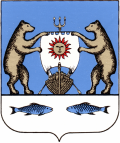 Российская ФедерацияНовгородская область Новгородский районСовет депутатов Савинского сельского поселения                                               РЕШЕНИЕот 27.02.2020  № 38д. СавиноРассмотрев предложения инициативной группы граждан по созданию территориального общественного самоуправления «Колос», Новгородский район, пос.Волховец , ул. Пионерская, д. № 17,18,19 об установлении границ территории, на которой предполагается осуществлять территориальное общественное самоуправление, в соответствии с Федеральным законом от 06.10.2003 № 131-ФЗ «Об общих принципах организации местного самоуправления в Российской Федерации», на основании Положения о территориальном общественном самоуправлении Савинском сельском поселении, принятого решением Совета депутатов Савинского сельского поселения от 19.12.2014 года № 32, Совет депутатов Савинского сельского поселения РЕШИЛ:        1. Установить границы территории, в пределах которой предполагается осуществлять территориального общественного самоуправления (далее – ТОС) «Колос» Новгородский район, пос.Волховец, ул. Пионерская, д. № 17,18,19. (приложение 1).        2. Решение вступает в силу со дня его подписания.        3.Опубликовать решение в периодическом печатном издании «Савинский вестник» и разместить на официальном сайте Администрации Савинского сельского поселения в информационно-телекоммуникационной сети «Интернет» по адресу: www.savinoadm.ru.Глава сельского поселения                                                            А.В. Сысоев                      Утверждено          решением Совета депутатов     Савинского сельского поселения               от 27.02.2020 № 38ТЕРРИТОРИАЛЬНЫЕ ГРАНИЦЫдеятельности территориального общественного самоуправления«Колос» Новгородский район, пос.Волховец ,ул. Пионерская, д. № 17,18,19.       ТОС «Колос», Новгородский район, пос.Волховец, ул. Пионерская, д. № 17,18,19 осуществляет свою деятельность в границах следующей территории: - Придомовая территория домов №17,18,19 по ул. Пионерская, п. Волховец Новгородского района; два подъезда дома № 17, два подъезда дома № 18,два подъезда дома № 19;  от правого угла придомовой территории дома № 19 на расстоянии , по дороге в сторону автодороги «В. Новгород-Хутынь», до территории ООО «Океан», на расстоянии , от территории ООО «Океан» до угла придомовой территории дома № 19  согласно схеме.схемаТЕРРИТОРИАЛЬНЫЕ ГРАНИЦЫдеятельности территориального общественного самоуправления«Колос» Новгородский район, пос.Волховец, ул. Пионерская, д. № 17,18,19.  Придомовая территория домов №17,18,19 по ул. Пионерская, п. Волховец Новгородского района; два подъезда дома № 17, два подъезда дома № 18,два подъезда дома № 19;  от правого угла придомовой территории дома № 19 на расстоянии , по дороге в сторону автодороги «В. Новгород-Хутынь», до территории ООО «Океан», на расстоянии , от территории ООО «Океан» до угла придомовой территории дома № 19  согласно схеме.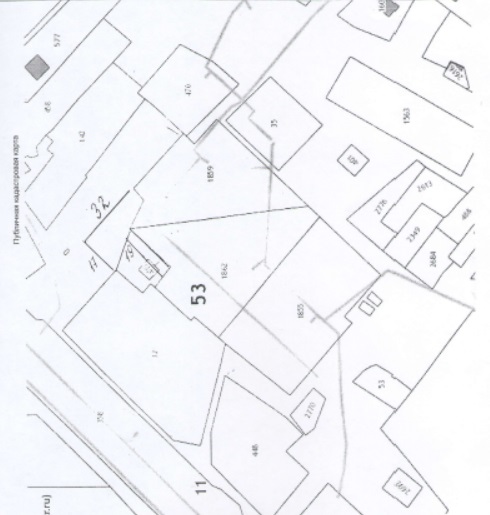 Об установлении границ территории территориального общественного самоуправления «Колос», Новгородский район, пос.Волховец, ул. Пионерская, д. № 17,18,19.